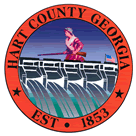 Hart  of CommissionersTuesday February 28, 2017                          5:30 p.m.PRAYER  PLEDGE OF ALLEGIANCECALL TO ORDERWELCOMEAPPROVE AGENDAAPPROVE MINUTES OF PREVIOUS MEETING(S)2/14/17 Regular MeetingREMARKS BY INVITED GUESTS, COMMITTEES, AUTHORITIES REPORTS BY CONSTITUTIONAL OFFICERS & DEPARTMENT HEADSHart  Assessors Update Update on Fine Review’S REPORTStella UpdateCHAIRMAN’S REPORTCOMMISSIONERS’ REPORTSOLD BUSINESSBotanical Garden Lease AmendmentComprehensive Plan Update Discussion (Tabled 2/14/17) Vacant  ()NEW BUSINESSa)   SPLOST IV fund update b)	Bid opening Ambulance bids c)	Open Meetings Open Records Trainingd)   Fire Department Pension PlanPUBLIC COMMENT EXECUTIVE SESSION – Personnel ADJOURNMENTHart  of CommissionersFebruary 28, 20175:30 p.m.The Hart County Board of Commissioners met February 28, 2017 @ 5:30 p.m. at the . Chairman Joey Dorsey presided with Commissioners Frankie Teasley, Marshall Sayer and Ricky Carter in attendance. Commissioner R C Oglesby was absent. Prayer Prayer was offered by Rev. Brad Goss. Pledge of Allegiance Everyone stood in observance of the Pledge of Allegiance. Call to Order Chairman Dorsey called the meeting to order. Welcome Chairman Dorsey welcomed those in attendance. Approve Agenda Commissioner Sayer moved to amend and approve the meeting agenda to include item 12c)  () and 13d) Fire Department Pension Plan; remove Executive Session real estate. Commissioner Teasley provided a second to the motion. The motion carried 4-0. Approve Minutes of Previous Meeting(s) 2/14/17 Regular Meeting Commissioner Teasley moved to approve the minutes of the February 14, 2017 meeting as amended. Commissioner Sayer provided a second to the motion. The motion carried 4-0. Remarks By Invited Guests, Committees, Authorities NoneReports By Constitutional Officers & Department Heads Hart  Assessors Update  Update on Fine Review Chief Appraiser Wayne Patrick reported the BOA is given a monthly status report of the activity performed by the appraisal staff; staff & BOA completed the certification course that was recommended by the Peer Review; an organizational chart and mission statement and a strategic plan has been created for the appraisal office; quarterly reports will be provided to the BOC as part of the Peer Review. Chairman Dorsey questioned whether there were major changes in the tax digest following the approval from DOR. Chief Appraiser Patrick responded the digest has increased by $19,466.Chairman Dorsey inquired about citations for individuals that fail to acquire mobile home permits. C.A. Patrick responded mobile home pre-bills have been mailed giving individuals until March 15 to appeal.Chairman Dorsey questioned if the digest will be complete by July 1. C.A. Patrick responded that the digest will be complete by July 1. County Attorney Walter Gordon reported the revised list of updated fines will be complete by the first BOC meeting in March. ’s Report Stella Update   Terrell Partain met with  concerning the Stella Act which would give residents the access to Atlanta TV channels. The only holdup on the project is the acquisition of coverage maps from the satellite companies. He also reported the asphalt plant has been down which has delayed the paving projects; specs/bids are being designed for the  sub stations; a pre-construction meeting for the courthouse roof will be held March 8 @ 11:00 a.m. Chairman’s Report Chairman Dorsey reported the BOC will meet with a representative from GDOT March 1 @ noon for road issues. Commissioners’ Reports Commissioner Sayer commended everyone involved in the 4H banquet event. Commissioner Carter reported he wants to follow up on the pilot study for roadside vegetation that was discussed May 2016; reported there are 2072 veterans in Hart County; an issue on Orchard Road involving a resident installing a basketball goal on the edge of the county road. Chairman Dorsey asked Commissioners to consider deferring issues that can be handled in house and not to include issues as part of their reports. Old Business Botanical Garden Lease Amendment Attorney Gordon reported an aerial photograph of the leased area would provide a better understanding of the property involved. Commissioner carter moved to exclude the walking trail from the proposed lease agreement. Commissioner Teasley provided a second to the motion. The motion carried 4-0. Comprehensive Plan Update Discussion (Tabled 2/14/17) Commissioner Teasley moved to remove the item from the table for discussion. Commissioner Sayer provided a second to the motion. The motion carried 4-0. Chairman Dorsey reported the BOC has not sanctioned GMRC to start the comprehensive plan update; no vote has been taken and an individual BOC member does not have the authority to contract with the outside agency. GMRC representative Adam Hazelle reported he spoke with the Chamber of Commerce and Commissioner Carter last year, organizational and informative meetings were scheduled for public input. Commissioner Teasley moved to utilize Georgia Mountains Regional Commission services to assist with the Comprehensive Plan Update and County Administrator Terrell Partain as the primary contact. Commissioner Sayer provided a second to the motion. The motion carried 4-0. Vacant  () Commissioner Carter moved to create a report to include the cost of maintenance etc. for the vacant office building previously owned by Ty Cobb Foundation. The motion died from lack of a second. Chairman Dorsey presented plaques to Commissioner Carter for serving as Chairman for 2016 and Road Department employee Jerry Norton upon his retirement. New Business SPLOST IV fund updateChairman Dorsey reported that SPLOST IV has target collection of $16 million with fourteen months remaining, spending cannot exceed anticipated revenues. Therefore, he proposed a 5% buffer in all categories until revenues of $16 million have been received. Chairman Dorsey moved to withhold 5% buffer for the remaining SPLOST categories until collections are received. Commissioner Sayer provided a second to the motion. The motion carried 4-0. Bid Opening Ambulance bids Upon opening sealed bids were opened from Emergency Vehicle Sales of Elberton, GA for $135,991.00 and Taylor Made Ambulance of Newport, AR for $132,565.00; Commissioner Sayer moved to defer the bids to County Administrator Partain for review and recommendation. Commissioner Teasley provided a second to the motion. The motion carried 4-0. Open Meetings Open Records Training Chairman Dorsey moved to schedule the Open Meetings/Open Records Training for new board/authority members March 28, 2017 following the regular scheduled BOC meeting. Commissioner Teasley provided a second to the motion. The motion carried 4-0. Fire Department Pension Plan Commissioner Sayer moved to ratify the county’s process to pay the pension plan direct to the Fireman’s Pension Fund vs reimbursing the fire fighters annually. Commissioner Teasley provided a second to the motion. The motion carried 3-0 (Chairman Dorsey abstained). Public Comment None Executive Session – Personnel Commissioner Teasley moved to exit into Executive Session to discuss personnel matters. Commissioner Sayer provided a second to the motion. The motion carried 4-0. With no further action taken during Executive Session, Commissioner Sayer moved to reconvene the regular meeting session. Commissioner Teasley provided a second to the motion. The motion carried 4-0. Chairman Dorsey moved to approve a contract with County Administrator Terrell Partain with  salary deducted from the total annual salary. Commissioner Teasley provided a second to the motion. The motion carried 4-0. Commissioner Sayer moved to approve the 5% longevity increase for Chief Magistrate Judge Jordon effective March 2, 2017. Chairman Dorsey provided a second to the motion. The motion carried 4-0. Adjournment Commissioner Sayer moved to adjourn the meeting. Chairman Dorsey provided a second to the motion. The motion carried 4-0. ---------------------------------------------------------------		---------------------------------------------------------------Joey Dorsey, Chairman					Lawana Kahn, County Clerk 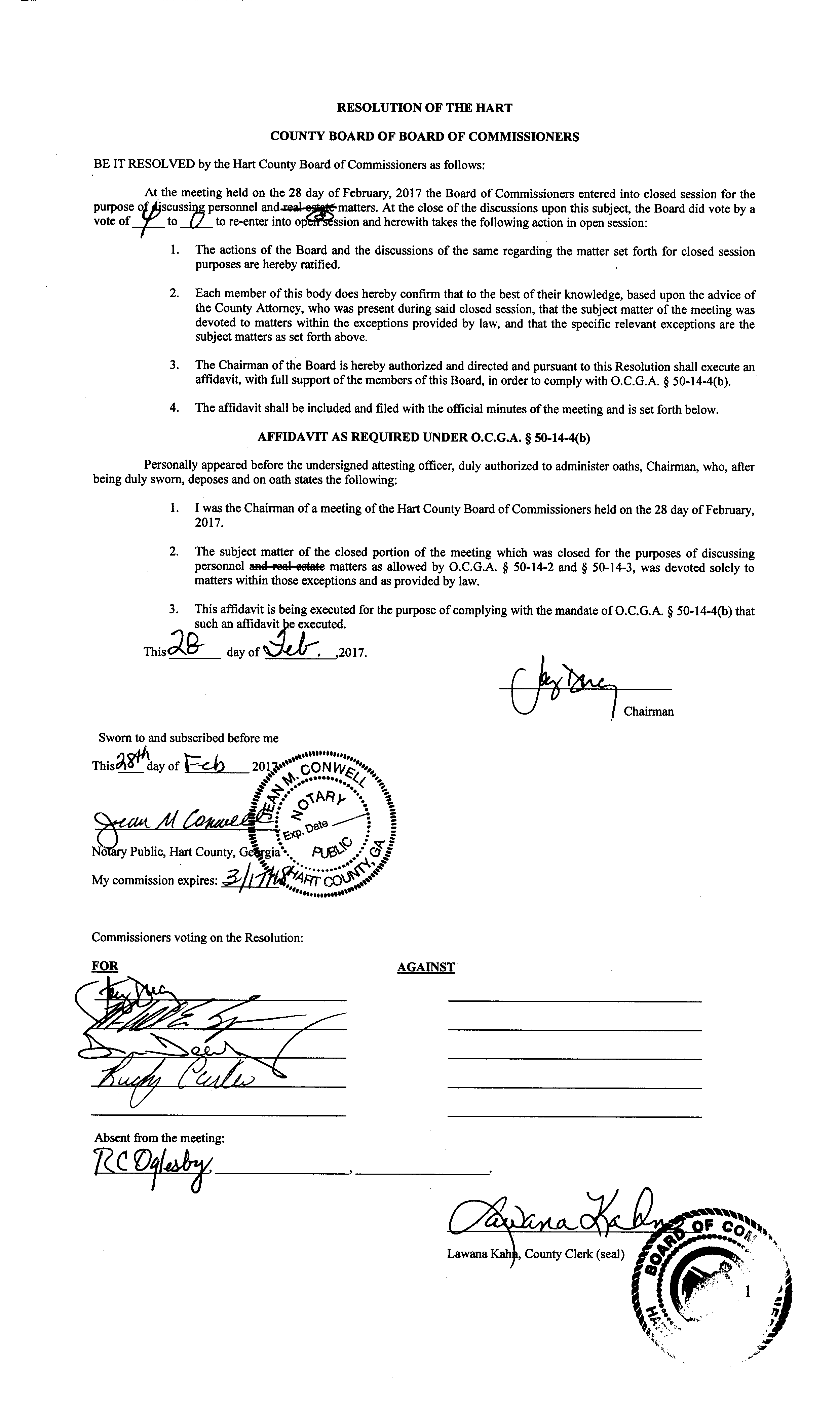 